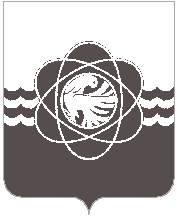     П О С Т А Н О В Л Е Н И Еот 12.11.2021 № 1001В соответствии с п. 5.8 ст. 19 Федерального закона от 13.03.2006 № 38-ФЗ «О рекламе», Положением о межведомственной комиссии по размещению рекламных конструкций и средств размещения информации на территории муниципального образования «город Десногорск» Смоленской области, утвержденным постановлением Администрации муниципального образования «город Десногорск» Смоленской области от 06.02.2014 № 149, и на основании протокола заседания межведомственной комиссии по вопросу регулирования отношений при установке и эксплуатации рекламных конструкций и средств информации на территории муниципального образования «город Десногорск» Смоленской области от 07.10.2021 № 2Администрация муниципального образования «город Десногорск» Смоленской области постановляет:1. Внести в схему размещения рекламных конструкций на земельных участках на территории муниципального образования «город Десногорск» Смоленской области независимо от форм собственности, а так же на зданиях или ином недвижимом имуществе, находящихся в собственности муниципального образования «город Десногорск» Смоленской области, утвержденную постановлением Администрации муниципального образования «город Десногорск» Смоленской области от 17.11.2014 № 1350 (в ред. от 12.05.2015            № 475) следующее изменение:- исключить из схемы размещения рекламных конструкций на земельных участках на территории муниципального образования «город Десногорск» Смоленской области независимо от форм собственности, а так же на зданиях или ином недвижимом имуществе, находящихся в собственности муниципального образования «город Десногорск» Смоленской области, место размещение рекламной конструкции № 6, согласно приложению.2. Отделу информационных технологий и связи с общественностью                (Е.М. Хасько) разместить настоящее постановление на официальном сайте Администрации муниципального образования «город Десногорск» Смоленской области в сети Интернет.3. Контроль исполнения настоящего постановления возложить на председателя Комитета по городскому хозяйству и промышленному комплексу Администрации муниципального образования «город Десногорск» Смоленской области А.В. Соловьёва.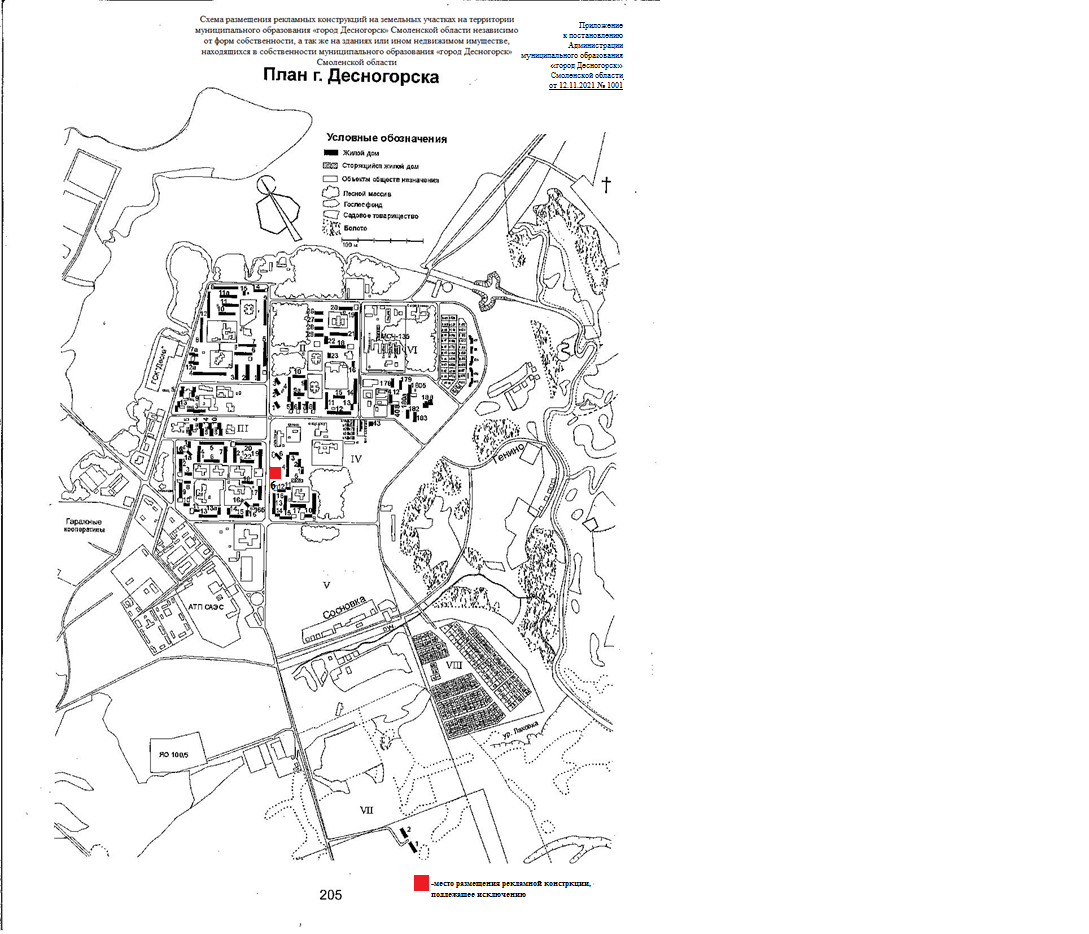 О внесении изменений в схему размещения рекламных конструкций на земельных участках на территории муниципального образования «город Десногорск» Смоленской области независимо от форм собственности, а так же на зданиях или ином недвижимом имуществе, находящихся в собственности муниципального образования «город Десногорск» Смоленской области, утвержденную постановлением Администрации муниципального образования «город Десногорск» Смоленской области                 от 17.11.2014 № 1350Глава муниципального образования«город Десногорск» Смоленской области             А.Н. Шубин  